Sunnybrook Foundation & Sunnybrook Research Institute	COVID-19 RESEARCH INITIATIVEApplication FormApplication form and attachment to be submitted to Kevin Hamilton (kevin.hamilton@sri.utoronto.ca) by Friday 15th May.  Please refer to guidelines for details regarding completion of the form.  Questions can be addressed to Kevin Hamilton.Proposal Title	.Expected Project Dates		Format (YYYY/MM/DD)If applicable, list other Collaborating Institution(s):.Funds Requested	Rounded to the dollar (maximum request of $100,000)Contact InformationProject Keywords	List up to ten (10) words that specifically describe relevant area(s) / disciplines(s) of the proposed research..Brief Project Summary 	Maximum of 250 wordsHighlight (up to 3) Research Outcomes that will be most impactful in addressing the COVID-19 pandemic Maximum of 250 wordsLinkages to other COVID-19 Awards / Funding	Specify if this proposal / related project is funded by other COVID-19-related grants, or if a request for funding is under review.Include whether cash and/or in-kind partner contributions (if any) have been made available to support the project. 	To the end of this Application Form ATTACH a Research Proposal (maximum of three (3) pages) that addresses the following:Brief Background and/or RationaleOverall Research Plan with ObjectivesResearch Strategy and/or MethodologyFeasibility with TimelinesPotential Challenges and Strategies to MitigateImpact of Research Outcomes on Patients, Hospitals, Communities, Public Health Agencies and/or Locally, Provincially, Nationally, GloballyInnovative Position of Sunnybrook to Achieve Immediate Research ImpactsAn additional page of references may be addedTables/figures can be included but are to be counted in the 3-page limitText must be in Arial 12 point, with minimum margins of 1 inchList key milestones for the project and timelines in the table below. 	(Add rows as necessary 	Date Format: YYYY/MM/DD)A detailed budget, including expenditures and contributions.		(Add rows as necessary)Budget Justifications		Provide a brief summary/justification for the expenses above.Provide brief proposal-relevant biographies for the Principal Applicant(s), Collaborators, and Sunnybrook Team Members. All CVs should be attached in a single separate PDF package. The undersigned acknowledges that the information and documentation provided is true, accurate and complete.Authorized Signing Officer (PD or PRD)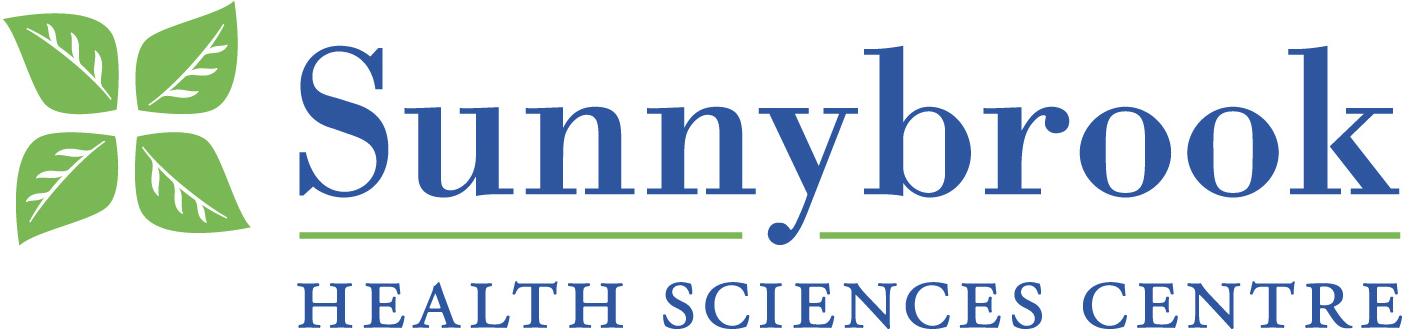 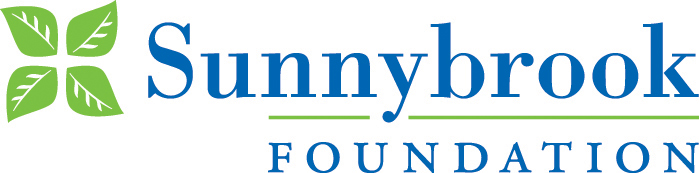 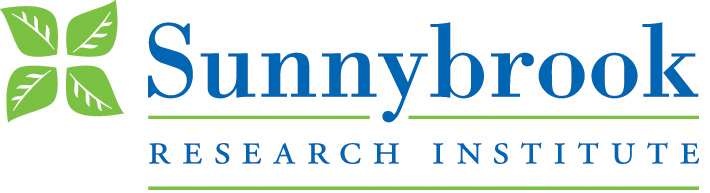 1. General InformationStart DateEnd DateRequestUp to-Sep 2020Oct-Dec 2020Jan-Mar 2021Mar 2021 - onwardTOTAL $Principal InvestigatorLast NameFirst NameTitleSHSC ProgramSHSC Department (if applicable)E-mail AddressProject Lead Institution (if not Sunnybrook*)Project Lead Institution (if not Sunnybrook*)Project Lead Institution (if not Sunnybrook*)Co-Principal InvestigatorIf applicable /*If Sunnybrook is not the Lead Institution, indicate Sunnybrook Lead InvestigatorIf applicable /*If Sunnybrook is not the Lead Institution, indicate Sunnybrook Lead InvestigatorLast Name, First NameProgram/DepartmentE-mail AddressSunnybrook Team MembersList (add rows as necessary)Last Name, First NameProgram/DepartmentE-mail AddressExternal Team MembersList (add rows as necessary)Last Name, First NameInstitutionE-mail Address2. Project Overview3. Research Proposal4. Project MilestonesMilestoneMilestone Description / Steps to Achieve MilestoneExpected Completion Date Research MilestonesResearch Impact Milestones Research Impact Milestones Other Milestones (if applicable)Other Milestones (if applicable)5. Project BudgetEXPENSE CATEGORYUp to -Sep 2020Oct-Dec 2020Jan-Mar 2021Mar 2021 - onwardTotalPersonnel (please list)Materials and Supplies (please list)Other Expense Categories (please list)Other Sources of Funding(if applicable)  TOTAL6. Core Team 7. SignaturesName and Title of ApplicantSignatureDate (yyyy/mm/dd)Name and TitleSignatureDate (yyyy/mm/dd)